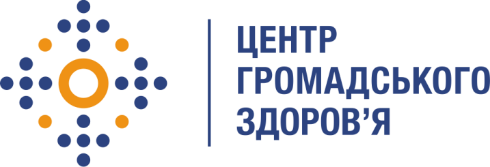 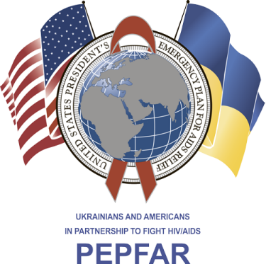 Державна установа «Центр громадського здоров’яМіністерства охорони здоров’я України» оголошує конкурс на посадуголовного фахівця з фінансового забезпеченнявідділу бухгалтерського обліку та фінансово-економічного забезпеченняНазва позиції: головний фахівець з фінансового забезпечення відділу бухгалтерського обліку (Провідний бухгалтер)Загальна інформація: Конкурс проводиться в рамках проекту «Посилення спроможності лікування ВІЛ/СНІД в Україні в рамках Надзвичайної ініціативи Президента США з надання допомоги у боротьбі з ВІЛ/СНІД (PEPFAR)», що впроваджується Державною установою «Центр громадського здоров'я Міністерства охорони здоров’я України»(далі – ДУ «Центр громадського здоров'я МОЗ України», ЦГЗ) за підтримки Федерального агентства «Центри контролю та профілактики захворювань США» (CDC) в рамках Надзвичайної ініціативи Президента США з надання допомоги у боротьбі з ВІЛ/СНІД (PEPFAR). Вимоги до кандидата: Вища економічна освітаДосвід роботи бухгалтером в бюджетній  установі  від 2-х роківДосвід роботи з Державною казначейською службоюДосвід роботи з  бухгалтерською облікової програмою «ЮА-Бюджет»Належний рівень роботи з комп’ютером, оргтехнікою, знання MS OfficeВідмінне знання ділової української мови;Основні обов’язки: Формування  платіжних доручень, реєстрів юридичних та фінансових зобов’язань та відображення їх в бухгалтерському програмному забезпеченні 1С 8.3 «UA-Бюджет» Відправлення платіжних доручень, реєстрів юридичних та фінансових зобов’язань, кошторисів, довідок змін до кошторису до органу Державної казначейської служби.Контроль наявності усіх банківських виписок з реєстраційних рахунків,  відкритих в органах Державної казначейської служби та поточних рахунків, відкритих в інших банках. Відображення в облікових регістрах в «UA-Бюджет» первинних документів з розрахунків з дебіторами та кредиторами, що є постачальниками товарів, робіт та послуг Центру, перевірка правильності їх оформлення Відображення бухгалтерських проведень з обліку взаєморозрахунків з контрагентами, що є постачальниками товарів, робіт та послуг Центру, та бюджетних платежів в «UA-Бюджет»Складання меморіальних ордерів  № 2-авт «Накопичувальна відомість руху грошових коштів загального фонду на рахунках, відкритих в органах Державної казначейської служби України (банках)», № 3-авт «Накопичувальна відомість руху грошових коштів спеціального фонду на рахунках, відкритих в органах Державної казначейської служби України (банках)».Обробка листів-запитів та формування реєстрів для виплат щомісячної державної допомоги ВІЛ-інфікованим дітям і дітям, які страждають на хворобу, зумовлену ВІЛ.Приймання для перевірки звіти про використання коштів, виданих на відрядження або підзвіт разом з підтверджуючими документами від працівників Центру.Контроль  своєчасності подання авансових звітів про витрачання коштів взятих під звіт.До 5 числа місяця наступного за звітним складає меморіальний ордер № 8-авт «Накопичувальна відомість за розрахунками з підзвітними особами» і з підтверджуючими первинними документами, що відображені в ордері та на підставі, яких відображено розрахунки з підзвітними особами, надає начальнику Відділу або заступнику начальника Відділу на перевірку та підписання.Особисті якості та навички: особа, яка обіймає цю посаду, має бути дисциплінованою, організованою, здатною працювати самостійно на результат та в умовах напруженого графіку, уважною до деталей, вміти працювати з точною інформацією.Резюме мають бути надіслані електронною поштою на електронну адресу: vacancies@phc.org.ua. В темі листа, будь ласка, зазначте: «227-2020 Головний фахівець з фінансового забезпечення відділу бухгалтерського обліку (Провідний бухгалтер)».Термін подання документів – до  30.11.2020 року, реєстрація документів завершується о 18:00. За результатами відбору резюме успішні кандидати будуть запрошені до участі у співбесіді. У зв’язку з великою кількістю заявок, ми будемо контактувати лише з кандидатами, запрошеними на співбесіду. Умови контракту можуть бути докладніше обговорені під час співбесіди.Державна установа «Центр громадського здоров’я Міністерства охорони здоров’я України» залишає за собою право повторно розмістити оголошення про вакансію, скасувати конкурс на заміщення вакансії, запропонувати посаду зі зміненими обов’язками чи з іншою тривалістю контракту.